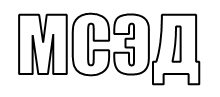 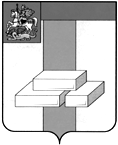 АДМИНИСТРАЦИЯГОРОДСКОГО ОКРУГА ДОМОДЕДОВОМОСКОВСКОЙ  ОБЛАСТИКОМИТЕТ ПО УПРАВЛЕНИЮ ИМУЩЕСТВОМпл.30-летия Победы, д.1, микрорайон Центральный,  г. Домодедово,  Московская область, 142000,    Тел. (496)79-24-139 E-mail: dmdd_kui@mosreg.ru  ИНН 5009027119, КПП 500901001___________  № ___________	Уважаемая Юлия Александровна!Прошу Вас напечатать в ближайшем выпуске газеты «Призыв» следующее объявление:Извещение о проведение аукциона в электронной формеКомитет по управлению имуществом Администрации городского округа Домодедово сообщает о том, что Комитетом по конкурентной политике Московской области опубликованного 09.02.2022 на официальном сайте торгов Российской Федерации www.torgi.gov.ru (№ извещения 21000004710000000198) о проведении аукциона № ПЗЭ-ДО/22-200 по продаже земельного участка, государственная собственность на который не разграничена, расположенного на территории городского округа Домодедово Московской области, вид разрешенного использования: ведение садоводства (1 лот).Подробная информация об условиях проведения аукциона, форме заявки на участие в аукционе, порядке ее приема, порядке внесения задатка для участия, проекте договора купли-продажи, параметрах разрешенного строительства в соответствии с градостроительным планом, сведениях о технических условиях, о плате за подключение (технологическое присоединение), порядке осмотра объектов размещена в сети Интернет на официальном сайте Российской Федерации, определенном Правительством Российской Федерации www.torgi.gov.ru (№ процедуры www.torgi.gov.ru 21000004710000000198), официальном сайте городского округа Домодедово www.domod.ru, Едином портале торгов Московской области easuz.mosreg.ru/torgi (№ процедуры easuz.mosreg.ru/torgi 00400010101597).Лот № 1 Характеристики: Местоположение (адрес): Московская область, г. о. Домодедово, с. Красный Путь, ул. Подъемная. Площадь, кв. м: 740. Кадастровый номер: 50:28:0090204:1224.	Дата и время начала приема/подачи Заявок: 10.02.2022 в 09 час. 00 мин. (Здесь и далее указано московское время). Прием заявок осуществляется круглосуточно.		Место приема Заявок на участие в аукционе в электронной форме: электронная площадка www.rts-tender.ru	Дата и время окончания приема Заявок и начала их рассмотрения: 04.04.2022 в 18 час. 00 мин.	            Место, дата и время окончания рассмотрения Заявок: электронная площадка 07.04.2022 в 10 час. 00 мин.	Дата и время проведения аукциона: 07.04.2022 в 12 час. 00 мин.Председатель комитета по управлению имуществом		          	         	                                                   Л. В. ЕнбековаТ. Ю. Водохлебова8 496 792 41 32